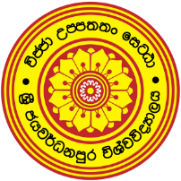 University of Sri JayewardenepuraFaculty of Applied SciencesDepartment of ---------------------------REPORT FOR THE PEER REVIEW OF TEACHING    LecturerDateCourse Code & TitleTimeObserverRoom No. of studentsAcademic Year & SemesterObservedObservedNot observedObserved, Needs improvementObserved, Needs improvementNot applicableBegins on timeBegins on timeStates the objectivesStates the objectivesEffective warm upEffective warm upLink to prior classLink to prior classLogical content sequenceLogical content sequenceAppropriate examplesAppropriate examplesEffective visuals Effective visuals Active learning/encourages participationActive learning/encourages participationAsks questionsAsks questionsEntertains questionsEntertains questionsEncourages critical thinkingEncourages critical thinkingPacing appropriatePacing appropriateSufficient knowledge of subjectSufficient knowledge of subjectMaterial: Current & relevant to course Material: Current & relevant to course Voice: Clear & audibleVoice: Clear & audibleFluency of language Fluency of language Speed is appropriateSpeed is appropriateGood rapport with studentsGood rapport with studentsAppropriate methods used to sustain student attentionAppropriate methods used to sustain student attentionConclusionConclusionLink to next lecture Link to next lecture Ends on time Ends on time Other comments on the session:Other comments on the session:Other comments on the session:Other comments on the session:Other comments on the session:Other comments on the session:Other comments on the session:Other comments on the session:Suggestions to improve lectures:Suggestions to improve lectures:Suggestions to improve lectures:Suggestions to improve lectures:Suggestions to improve lectures:Suggestions to improve lectures:Suggestions to improve lectures:Suggestions to improve lectures:Observer’s signatureLecturer’s signatureLecturer’s signatureLecturer’s signature